AIAG&VDA DFMEA设计失效模式及后果分析实战培训课程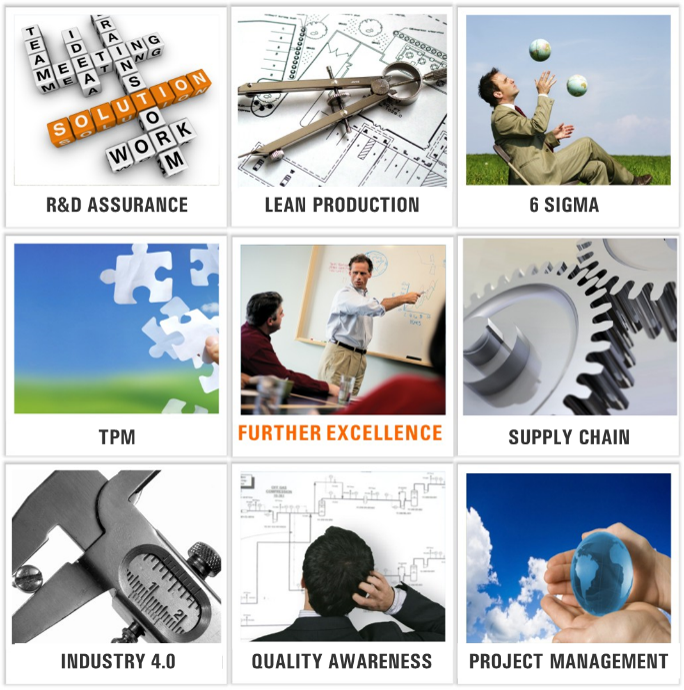 研发设计系列课程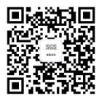 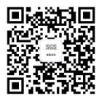 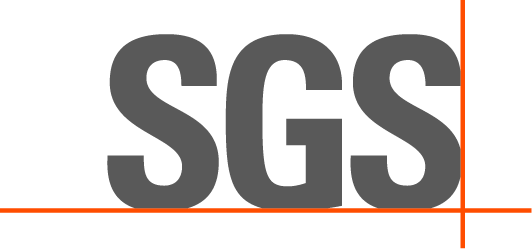 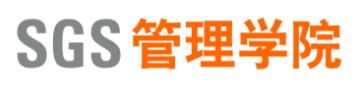 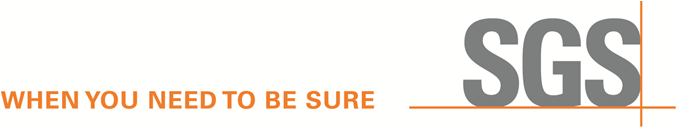 课程模块培训内容第一天 9:00~17:00 （6.5小时）第一天 9:00~17:00 （6.5小时）9:00~10:30第一章：FMEA基础什么是FMEAFMEA的发展历史为什么要做FEMA职责分工FMEA的时机SFMEA与DFMEA区别茶歇10:30~10:45  茶歇10:30~10:45  10:45~12:00第二章：新版FMEA的变化点七步法采取措施的时机评分、取消RPN表格变化第三部分 如何实施 DFMEA第一步  规划与准备如何做工具介绍案例分享与小组练习午休12:00~13:00（1小时）午休12:00~13:00（1小时）13:00~13:15复盘-翻转课堂13:15~14：45第二步  结构分析如何进行结构分析框图分析框图案例分享框图与SFMEA结构树步骤与案例分享案例分享与小组练习第三步  功能分析功能分析步骤功能与要求特殊特性管理参数图步骤与案例分享不同行业的案例分享案例分享与小组练习茶歇14:45~15:00  茶歇14:45~15:00  15:00~16:45第四步  失效分析如何确定失效失效树步骤与案例分享失效种类与案例严重度评分如何定义企业自己的严重度评分案例分享与小组练习16:45~17:00复盘与答疑第一天结束第一天结束第二天 9:00~17:00 （6.5小时）第二天 9:00~17:00 （6.5小时）9:00~10:30第五步  风险分析预防和探测企业设计数据库管理常见预防方法设计探测的时机与方法发生度、探测度评分不同行业的案例分享AP案例分享与小组练习茶歇10:30~10:45  茶歇10:30~10:45  10:45~12:00第六步  优化如何评估FMEA检查表更新FMEA的时机降低严重度、发生度、探测度的方法建议措施的管理第七步  文件化数据库软件趋势午休12:00~13:00（1小时）午休12:00~13:00（1小时）13:00~13:15复盘-翻转课堂13:15~14:45第四部分 FMEA-MSR第一步  定义范围如何做工具介绍案例分享与小组练习第二步  结构分析如何进行结构分析框图分析案例分享与小组练习第三步  功能分析功能分析步骤参数图步骤与案例分享案例分享与小组练习第四步  失效分析如何确定失效失效树步骤与案例分享严重度评分案例分享与小组练习第五步  风险分析预防和探测常见预防方法设计探测的时机与方法发生度、探测度评分AP第六步  优化如何评估FMEA检查表更新FMEA时机降低严重度、发生度、探测度的方法建议措施的管理第七步  文件化数据库茶歇14:45~15:00  茶歇14:45~15:00  15:15~16:00第五部分 DFMEA应用基于失效模式的设计评审设计变更管理DFMEA与DOEDFMEA与QFD16:00~17:00总结与测试第二天结束第二天结束